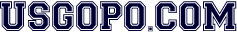 United States Government & PoliticsWeekly Current Events: 	Posted: 8.30.21Burns, “Biden: Another Attack Likely . . .” Associated Press, 8.29.21.What did President Biden say about the recent U.S. retaliation against IS (Islamic State) terrorists attack at the Kabul Airport?What constitutional power did President Biden exercise with his recent orders?What is the “dignified transfer”? What do those who remain in Afghanistan fear will happen under full Taliban rule?How many people have been evacuated from the country since August 14?How would you characterize the strike against IS (Islamic State) terrorists?Dixon, “Florida Starts Turning on DeSantis,” Politico.com, 8.27.21.How many people are currently hospitalized in Florida due to Covid-19?Who is challenging Florida Governor Ron DeSantis’s anti-mask mandate?What did Judge John Cooper rule on the case against DeSantis?What has the controversy done to DeSantis politically? To his job approval rating?What is President Biden’s approval rating in Florida? Why?What has happened to the infection rate of those under the age of 12?What companies are challenging DeSantis and why so?What do you think is in the future for Governor DeSantis? Warson & Melley, “Robert Kennedy’s Assassin Granted Parole . . .” USA Today, 8.27.21.What notable convict was granted parole recently and for what crime?Is this grant of parole final?When and where was Robert Kennedy killed? What was his relationship to the president, and what office did he hold?Who spoke in favor of Sirhan’s release and why so?Who opposes his release? Why? What does assassin Sirhan say about the act he committed so long ago?Do you believe he should be paroled or remain in Prison? Why?